S.A.T.O.In urban geography useful information can always be obtained from studying photographs. One method is to answer SATO questions.Senses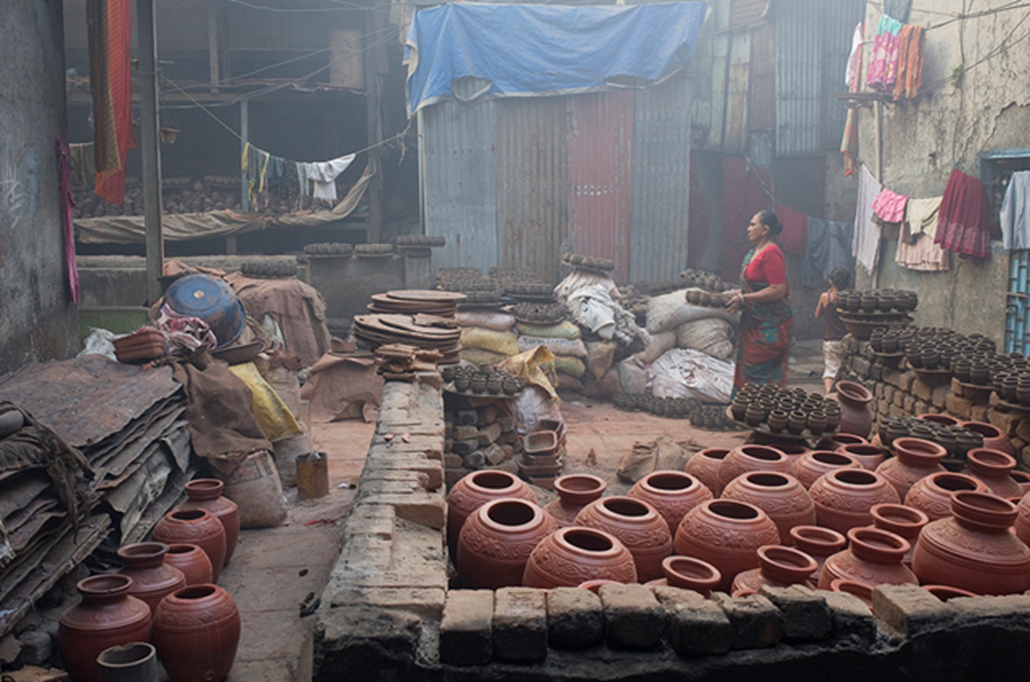 What can you see?What could you hear if you were there?What could you smell if you were there?Action What do you think is happening in the photograph?What could be happening to the left and right of the scene in the photograph?TimeWhat do you think happened immediately before this photograph was taken?What do you think might happen next?How do you think the scene in the photograph has changed since the photograph was taken?©MM2010https://flic.kr/p/9aDcRUOverallWhat does this photograph tell us, e.g. about people and place/location?